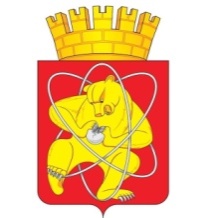 Городской округ«Закрытое административно – территориальное образование  Железногорск Красноярского края»АДМИНИСТРАЦИЯ ЗАТО г. ЖЕЛЕЗНОГОРСКПОСТАНОВЛЕНИЕ03.12.2021                                                                                                               № 2313г. ЖелезногорскО внесении изменений в постановление Администрации ЗАТО 
г. Железногорск от 25.12.2020 № 2456 «О подготовке и проведении сельскохозяйственных ярмарок “Продовольственная” в 2021 году»Руководствуясь Федеральным законом от 06.10.2003 № 131-ФЗ «Об общих принципах организации местного самоуправления в Российской Федерации», Федеральным законом от 28.12.2009 № 381-ФЗ «Об основах государственного регулирования торговой деятельности в Российской Федерации», постановлением Правительства Красноярского края от 11.07.2011 № 403-п 
«Об установлении Порядка организации на территории Красноярского края ярмарок и продажи товаров (выполнения работ, оказания услуг) на них 
и требований к организации продажи товаров (в том числе товаров, подлежащих продаже на ярмарках соответствующих типов и включению в соответствующий перечень) и выполнения работ, оказания услуг на ярмарках на территории Красноярского края», Уставом ЗАТО Железногорск, постановлением Администрации ЗАТО г. Железногорск  от 19.11.2020 № 2157 «Об утверждении сводного плана организации ярмарок на территории ЗАТО Железногорск 
на 2021 год», ПОСТАНОВЛЯЮ:1. Внести в постановление Администрации ЗАТО г. Железногорск 
от 25.12.2020 № 2456 «О подготовке и проведении сельскохозяйственных ярмарок “Продовольственная” в 2021 году» следующие изменения:Приложение № 3 к постановлению изложить в новой редакции согласно Приложению  к настоящему постановлению.2. Управлению внутреннего контроля (Е.Н. Панченко) довести до сведения населения настоящее постановление через газету «Город и горожане».3. Отделу общественных связей Администрации ЗАТО г. Железногорск (И.С. Архипова) разместить настоящее постановление на официальном сайте городского округа «Закрытое административно-территориальное образование Железногорск Красноярского края» в информационно-телекоммуникационной сети «Интернет».4. Контроль над выполнением настоящего постановления оставляю за собой.5. Постановление вступает в силу после его официального опубликования.Глава ЗАТО г. Железногорск                                                                   И.Г. КуксинПриложениек  постановлению АдминистрацииЗАТО г. Железногорскот 03.12.2021  № 2313Приложение № 3к  постановлению АдминистрацииЗАТО г. Железногорскот 25.12.2020  № 2456СХЕМАразмещения торговых мест для продажи товаров (выполнения работ, оказания услуг)  
в месте проведения сельскохозяйственных ярмарок «Продовольственная» в районе объекта розничной торговли  «Мозаика» по адресу: г. Железногорск, проспект Ленинградский, д. 55Проезд ЮбилейныйОбозначения:                       - торговые места с торговым оборудованием до 3 м (включительно);                       - торговые места, с торговым оборудованием более 3 м.